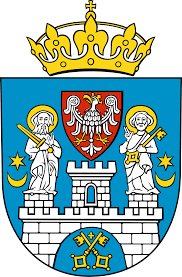                                                                                                       Poznań, dnia  30.08.2023r.                      Monika Danelska                                                                                                         Radna Miasta Poznania                                                                                                                              Pan                                                                                                                              Jacek Jaśkowiak                                                                                                                              Prezydent Miasta Poznania                                                               Interpelacja Dotyczy: Bezpieczeństwa oraz uporządkowania terenu w parku Szelągowskim.W związku ze zgłaszaną przez mieszkańców sprawą zniszczonej infrastruktury na terenie parku Szelągowskiego, proszę o podjęcie jak najszybszych działań związanych z zabezpieczeniem, jak i naprawą zniszczonego terenu. Proszę o wskazanie kiedy i jakie czynności zostaną podjęte w związku z powyższą sprawą.Załączam dokumentację zdjęciową obrazującą stan obecny wskazanego obiektu.                                                                                                                    Z poważaniem                                                                                                                     Monika Danelska                                                                                                                  Radna Miasta Poznania